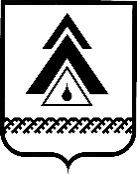 ДУМА Нижневартовского районаХанты-Мансийского автономного округа – ЮгрыРЕШЕНИЕОб утверждении порядков заключения концессионных соглашений и формирования перечня объектов, в отношении которых планируется заключение концессионных соглашений  В соответствии с Федеральными законами от 06.10.2003 № 131-ФЗ                   «Об общих принципах организации местного самоуправления в Российской Федерации», от 21.07.2005 № 115-ФЗ «О концессионных соглашениях», решением Думы района от 28.01.2014 № 443 «Об утверждении Положения                о порядке управления и распоряжения имуществом, находящимся                                              в собственности муниципального образования Нижневартовский район»:Дума районаРЕШИЛА:1. Утвердить:1.1. Порядок заключения концессионных соглашений по инициативе структурных подразделений администрации района, поселений района                          в муниципальном образовании Нижневартовский район согласно приложению 1.1.2. Порядок заключения концессионных соглашений по инициативе инвестора в муниципальном образовании Нижневартовский район согласно приложению 2.2. Решение опубликовать (обнародовать) на официальном веб-сайте администрации Нижневартовского района (www.nvraion.ru) и в приложении «Официальный бюллетень» к районной газете «Новости Приобья».3. Решение вступает в силу после его официального опубликования (обнародования).4. Контроль за выполнением решения возложить на постоянную комиссию по бюджету, налогам, финансам и социально-экономическим вопросам Думы района (Е.Г. Поль).Приложение 1 к решению Думы районаот 11.01.2022 № 704Порядок заключения концессионных соглашений по инициативе структурных подразделений администрации района, поселений района                                              в муниципальном образовании Нижневартовский район I. Общие положения1.1. Порядок заключения концессионных соглашений по инициативе структурных подразделений администрации района, поселений района                           в муниципальном образовании Нижневартовский район (далее – Порядок) разработан в целях реализации статьи 36 Федерального закона от 21.07.2005          № 115-ФЗ «О концессионных соглашениях» (далее – Федеральный закон                     № 115-ФЗ).1.2. Порядок регулирует взаимодействие структурных подразделений администрации района, поселений района в связи с подготовкой, заключением, исполнением концессионных соглашений, заключаемых по инициативе структурных подразделений администрации района, поселений района.1.3. Объектом концессионного соглашения является создаваемое и (или) реконструируемое имущество, право собственности на которое принадлежит или будет принадлежать муниципальному образованию Нижневартовский район и соответствующее части 1 статьи 4 Федерального закона № 115-ФЗ,                                      за исключением объектов, указанных в пунктах 10, 11, 17, 18, 20 части 1 статьи 4 Федерального закона № 115-ФЗ.1.4. Понятия и термины, применяемые в настоящем Порядке, используются в соответствии с Федеральным законом № 115-ФЗ и иными правовыми актами Российской Федерации.1.5. В случае если срок действия концессионного соглашения превышает срок действия лимитов бюджетных обязательств, такое концессионное соглашение может быть заключено на основании постановления администрации района от 27.06.2017 № 1253 «Об утверждении Порядка принятия решения о заключении соглашений о муниципально-частном партнерстве, концессионных соглашений на срок, превышающий срок действия утвержденных лимитов бюджетных обязательств».II. Порядок принятия решения о заключении концессионного соглашения, в случае если инициаторами заключения концессионного соглашения являются структурные подразделения администрации района, поселения района2.1. Инициаторами заключения концессионного соглашения могут являться структурные подразделения администрации района (далее – структурные подразделения) по согласованию с заместителями главы района                                по направлению деятельности, городские и сельские поселения Нижневартовского района (далее – поселения района).2.2. Формирование перечня объектов, в отношении которых планируется заключение концессионных соглашений.2.2.1. Для формирования перечня объектов, в отношении которых планируется заключение концессионных соглашений, структурные подразделения администрации района, поселения района ежегодно в срок до 20 декабря представляют на имя главы района заявки о включении объектов                  в перечень объектов, в отношении которых планируется заключение концессионных соглашений (далее – заявка), по форме согласно приложению 1 к Порядку.2.2.2. Комиссия по рассмотрению условий, предложений заключения концессионного соглашения и включению объектов в перечень объектов,                              в отношении которых планируется заключение концессионных соглашений (далее – Комиссия), рассматривает поступившую заявку на соответствие требованиям формы заявки, после чего рекомендует включить объект в перечень объектов, в отношении которых планируется заключение концессионных соглашений (далее – Перечень), и направить на утверждение Думе района либо возвращает заявку структурному подразделению  на доработку. Состав Комиссии и положение о Комиссии утверждаются постановлением администрации района.Доработанная заявка в течение одного рабочего дня направляется секретарю Комиссии для организации повторного рассмотрения на Комиссии                   и дальнейшего включения в Перечень.2.2.3. Управление экологии, природопользования, земельных ресурсов,                 по жилищным вопросам и муниципальной собственности администрации района не позднее 15 января готовит проект решения Думы района «Об утверждении перечня объектов, в отношении которых планируется заключение концессионных соглашений» и представляет его в Думу района. Форма Перечня приведена в приложении 2 к Порядку.2.2.4. Перечень утверждается решением Думы района ежегодно не позднее 1 февраля текущего года и размещается на официальном сайте для проведения торгов, а также на официальном веб-сайте администрации района: www.nvraion.ru.2.2.5. Перечень носит информационный характер. Отсутствие в Перечне какого-либо объекта не является препятствием для заключения концессионного соглашения с лицами, выступающими с инициативой заключения концессионного соглашения, в соответствии с частью 4.1 статьи 37 Федерального закона № 115-ФЗ.2.3. Условия заключения концессионного соглашения.2.3.1. Предложение об условиях заключения концессионного соглашения (далее – предложение) по объектам, включенным в Перечень, направляется структурными подразделениями на имя главы района по форме согласно приложению 3 к Порядку.2.3.2. Председатель Комиссии направляет секретарю Комиссии предложение для организации рассмотрения Комиссией в течение 7 дней.2.3.3. Комиссия рассматривает предложение на соответствие требованиям формы предложения. По результатам рассмотрения Комиссия рекомендует направить предложение на доработку структурному подразделению либо                    в Думу района для принятия решения о возможности заключения концессионного соглашения на представленных в предложении условиях.2.3.4. Структурное подразделение в течение 7 дней со дня заседания Комиссии готовит проект решения Думы района об условиях заключения концессионного соглашения и о заключении концессионного соглашения                   и представляет его в Думу района либо направляет доработанное предложение секретарю Комиссии для организации рассмотрения на Комиссии.2.3.5. На основании решения Думы района «О заключении концессионного соглашения» управление экономики администрации района (далее – Управление экономики) готовит проект постановления администрации района                                       «Об организации проведения открытого конкурса на право заключения концессионного соглашения».2.4. Конкурс на право заключения концессионного соглашения.2.4.1. На основании постановления администрации района                              «Об организации проведения открытого конкурса на право заключения концессионного соглашения» структурное подразделение в течение 5 рабочих дней осуществляет разработку и утверждение конкурсной документации                  в соответствии с требованиями Федерального закона № 115-ФЗ, согласование                   с заместителем главы района по направлению деятельности и направляет                         в течение 2 рабочих дней в Управление экономики.2.4.2. Структурное подразделение несет ответственность за полноту сведений и соответствие условий конкурсной документации действующему законодательству Российской Федерации.2.4.3. Организация и проведение конкурса на право заключения концессионных соглашений (далее – конкурс) возлагается на Управление экономики.2.4.4. Конкурс проводится в порядке, установленном Федеральным законом № 115-ФЗ.2.4.5. Для проведения конкурса на право заключения концессионного соглашения на основании распоряжения администрации района создается конкурсная комиссия, функции которой определены статьей 25 Федерального закона № 115-ФЗ.2.4.6. Техническое обеспечение деятельности конкурсной комиссии осуществляет Управление экономики, в том числе:2.4.6.1. Опубликовывает и размещает сообщение о проведении конкурса.2.4.6.2. Опубликовывает и размещает сообщение о внесении изменений                        в конкурсную документацию.2.4.6.3. Принимает заявки на участие в конкурсе.2.4.6.4. Представляет заявителям на основании их заявлений конкурсную документацию в порядке, предусмотренном сообщением о проведении конкурса.2.4.6.5. Представляет в письменной форме разъяснения положений конкурсной документации по запросам заявителей каждому заявителю, подготовленные на основании поступивших в Управление экономики письменных разъяснений структурных подразделений.2.4.6.6. Размещает на официальном веб-сайте администрации района: www.nvraion.ru и на сайте торгов разъяснения положений конкурсной документации с приложением содержания запроса без указания заявителя,                     от которого поступил запрос.2.4.6.7. Опубликовывает и размещает сообщение о внесении изменений                  в конкурсную документацию, а также направляет указанное сообщение лицам    в соответствии с решением о заключении концессионного соглашения.2.4.6.8. Организует рассмотрение конкурсной комиссией заявок на участие в конкурсе.2.4.6.9. Уведомляет участников конкурса о результатах проведения конкурса.2.4.6.10. Опубликовывает и размещает сообщения о результатах проведения конкурса или решение об объявлении конкурса несостоявшимся                 в приложении «Официальный бюллетень» к районной газете «Новости Приобья», на официальном веб-сайте администрации района: www.nvraion.ru                  и на официальном сайте для проведения торгов.2.4.6.11. Размещает протоколы проведения конкурса.2.4.6.12. Управление экономики в течение пяти рабочих дней со дня подписания протокола о результатах проведения конкурса направляет структурному подразделению, победителю конкурса экземпляр протокола                 о результатах проведения конкурса, проект концессионного соглашения, соответствующий решению Думы района «О заключении концессионного соглашения», конкурсной документации и предложению победителя конкурса.2.4.6.13. Организует хранение протоколов о результатах проведения конкурса в течение срока, установленного Федеральным законом № 115-ФЗ.2.4.6.14. Обеспечивает осуществление иных полномочий, установленных законами Российской Федерации.III. Заключение концессионного соглашения 3.1. Концессионное соглашение по результатам конкурса заключается                  в порядке, установленном Федеральным законом № 115-ФЗ.3.2. Структурное подразделение проводит переговоры в форме совместных совещаний с победителем конкурса по проекту концессионного соглашения и разрабатывает проект концессионного соглашения совместно с:управлением правового обеспечения и организации местного самоуправления администрации района; отделом по жилищным вопросам и муниципальной собственности управления экологии, природопользования, земельных ресурсов, по жилищным вопросам и муниципальной собственности администрации района; Управлением экономики; департаментом финансов администрации района, муниципальным казенным учреждением Нижневартовского района «Управление имущественными и земельными ресурсами»; отделом по развитию жилищно-коммунального комплекса, энергетики                    и строительства управления градостроительства, развития жилищно-коммунального комплекса и энергетики администрации района.3.3. От лица концедента концессионное соглашение подписывает заместитель главы района по направлению деятельности.3.4. В случае отказа или уклонения победителя конкурса от подписания               в установленный срок концессионного соглашения структурное подразделение вправе направить предложение о заключении концессионного соглашения участнику конкурса, конкурсное предложение которого по результатам рассмотрения и оценки конкурсных предложений содержит лучшие условия, следующие после условий, предложенных победителем конкурса. При отказе такого участника заключать концессионное соглашение, конкурс объявляется несостоявшимся.   3.5. Управление экологии, природопользования, земельных ресурсов,                    по жилищным вопросам и муниципальной собственности администрации района осуществляет ведение реестра концессионных соглашений по форме согласно приложению 4 к Порядку.IV. Контроль за исполнением концессионных соглашений 4.1. От имени администрации района контроль за исполнением концессионных соглашений осуществляется в соответствии со статьей 9 Федерального закона № 115-ФЗ:на этапе создания и (или) реконструкции – управлением градостроительства, развития жилищно-коммунального комплекса и энергетики администрации района, муниципальным казенным учреждением «Управление капитального строительства по застройке Нижневартовского района» в части осуществления строительного контроля;на этапе эксплуатации – структурными подразделениями администрации района по направлению деятельности, поселениями района.4.2. Акт о результатах контроля размещается структурным подразделением на официальном веб-сайте администрации района: www.nvraion.ru в сроки, установленные Федеральным законом № 115-ФЗ.4.3. Сведения о концессионном соглашении размещаются структурным подразделением в электронном виде с использованием государственной автоматизированной системы «Управление» в сроки, установленные постановлением Правительства Российской Федерации от 28.01.2021 № 74                          «О совершенствовании порядка мониторинга заключения и реализации заключенных концессионных соглашений и об обеспечении оценки условных                   и безусловных обязательств бюджетов бюджетной системы Российской Федерации, возникающих при реализации концессионных соглашений».Приложение 1 к Порядку заключения концессионных соглашений по инициативе структурных подразделений администрации района, поселений района в муниципальном образовании Нижневартовский районЗаявка для включения объекта в перечень объектов, в отношении которых планируется заключение концессионных соглашений*при наличииРуководитель  структурного подразделенияадминистрации района                   __________________   ___________________                                                                                                                  (подпись)                                          (Ф.И.О)Заместитель главы района(по направлению деятельности)   _________________   ___________________                                                                                                                  (подпись)                                          (Ф.И.О)Глава поселения                              __________________   ___________________                                                                                                            (подпись)                                           (Ф.И.О)Приложение 2 к Порядку заключения концессионных соглашений по инициативе структурных подразделений администрации района, поселений района                                 в муниципальном образовании Нижневартовский районПеречень объектов, в отношении которых планируется заключение концессионных соглашенийв муниципальном образовании Нижневартовский район в _____ году (ах)Приложение 3 к Порядку заключения концессионных соглашений по инициативе структурных подразделений администрации района, поселений района в муниципальном образовании Нижневартовский районПРЕДЛОЖЕНИЕоб условиях заключения концессионного соглашения с лицом, выступающим по инициативе структурного подразделения администрации района, поселения района______________________________________________________________________________________________________________________________________________________________________________________________________________________________________лицо, выступающее с инициативой заключения концессионного соглашения (далее - заявитель)_______________________________________________________________________________________________________________________________________________________________________________________________________________________________________контактные данные (телефон, адрес электронной почты) заявителяРуководитель  структурного подразделенияадминистрации района               __________________   ___________________                                                                                                                  (подпись)                                          (Ф.И.О)Заместитель Главы района(по направлению деятельности) __________________   ___________________                                                                                                                  (подпись)                                          (Ф.И.О)Глава поселения*__________________   __________________ ______________                                                                                                                  (подпись)                                          (Ф.И.О)*исходные данные формируются с учетом предложений поселений района.Приложение 4 к Порядку заключения концессионных соглашений по инициативе структурных подразделений администрации района, поселений района в муниципальном образовании Нижневартовский районРЕЕСТР заключенных концессионных соглашений муниципального образования Нижневартовский районПриложение 2 к решению Думы районаот 11.01.2022 № 704Порядок заключения концессионных соглашений по инициативе инвестора в муниципальном образовании Нижневартовский районI. Общие положения1.1. Порядок заключения концессионных соглашений в муниципальном образовании Нижневартовский район (далее – Порядок) разработан в целях реализации статьи 37 Федерального закона от 21.07.2005 № 115-ФЗ                               «О концессионных соглашениях» (далее – Федеральный закон № 115-ФЗ).1.2. Порядок регулирует взаимодействие структурных подразделений администрации района, поселений района в связи с подготовкой, заключением и исполнением концессионных соглашений, заключаемых по инициативе инвестора (концессионера).1.3. Объектом концессионного соглашения является создаваемое и (или) реконструируемое имущество, право собственности на которое принадлежит или будет принадлежать муниципальному образованию Нижневартовский район, и соответствующее части 1 статьи 4 Федерального закона № 115-ФЗ,                      за исключением объектов, указанных в пунктах 10, 11, 17, 18, 20 части 1 статьи 4 Федерального закона № 115-ФЗ.1.4. Понятия и термины, применяемые в настоящем Порядке, используются в соответствии с Федеральным законом № 115-ФЗ и иными правовыми актами Российской Федерации.1.5. В случае если срок действия концессионного соглашения превышает срок действия лимитов бюджетных обязательств, такое концессионное соглашение может быть заключено на основании постановления администрации района от 27.06.2017 № 1253 «Об утверждении Порядка принятия решения о заключении соглашений о муниципально-частном партнерстве, концессионных соглашений на срок, превышающий срок действия утвержденных лимитов бюджетных обязательств».II. Порядок рассмотрения предложений о заключении концессионного соглашения, поступивших от инвесторов 2.1. Инициаторами заключения концессионного соглашения могут являться лица, указанные в пункте 2 части 1 статьи 5 Федерального закона                        № 115-ФЗ и отвечающие требованиям части 4.11 статьи 37 Федерального закона № 115-ФЗ (далее – инвестор).2.2. Предложения о заключении концессионного соглашения.2.2.1. Инвестор для заключения концессионного соглашения направляет                    в адрес администрации района предложение о заключении концессионного соглашения (далее – предложение) в электронной форме, размещенной на сайте «Инвестиционный портал Нижневартовского района» в разделе «Ищем инвестора!» (https://invest.nvraion.ru/).2.2.2. Предложение оформляется по форме, утвержденной постановлением Правительства Российской Федерации от 31.03.2015 № 300 «Об утверждении формы предложения о заключении концессионного соглашения с лицом, выступающим с инициативой заключения концессионного соглашения» (далее – постановление от 31.03.2015 № 300), с приложением проекта концессионного соглашения, включающего в себя существенные условия, предусмотренные Федеральным законом № 115-ФЗ, и иные не противоречащие законодательству Российской Федерации условия.2.2.3. В течение 10 дней секретарь Комиссии по рассмотрению условий, предложений о заключении концессионного соглашения и включению объектов в перечень объектов, в отношении которых планируется заключение концессионных соглашений (далее – Комиссия), организует рассмотрение поступившего предложения на Комиссии.Состав Комиссии и положение о Комиссии утверждаются постановлением администрации района.2.2.4. Комиссия рассматривает предложение на соответствие требованиям формы предложения, предусмотренной постановлением от 31.03.2015 № 300, требованиям статьи 37 Федерального закона № 115-ФЗ. По результатам рассмотрения Комиссия готовит рекомендации о:невозможности заключения концессионного соглашения на условиях, предложенных инвестором, на основании пункта 4.6 статьи 37 Федерального закона № 115-ФЗ;возможности заключения концессионного соглашения на представленных в предложении о заключении концессионного соглашения условиях;возможности заключения концессионного соглашения на условиях, отличающихся от условий, предложенных лицами, выступившими                               с инициативой заключения концессионного соглашения (иные условия).2.2.5. В случае подготовки протокола рассмотрения о возможности заключения концессионного соглашения на условиях, предложенных инвестором, структурное подразделение в течение 7 дней со дня заседания Комиссии готовит проект решения Думы района об условиях заключения концессионного соглашения и о заключении концессионного соглашения.2.2.6. В случае рассмотрения возможности заключения концессионного соглашения на иных условиях секретарь Комиссии организует заседание Комиссии с приглашением инвестора для обсуждения вопросов по заключению концессионного соглашения на иных условиях.Результаты рассмотрения возможности заключения концессионного соглашения на иных условиях оформляются протоколом заседания Комиссии.2.2.7. В течение 3 рабочих дней после подписания протокола рассмотрения возможности заключения концессионного соглашения на иных условиях инвестор направляет предложение о заключения концессионного соглашения на иных условиях в адрес главы района.2.2.8. Глава района направляет поступившее предложение в адрес структурного подразделения для организации процедуры заключения концессионного соглашения на иных условиях.2.2.9. В течение 7 дней структурное подразделение администрации района готовит проект решения Думы района об условиях заключения концессионного соглашения и о заключении концессионного соглашения и представляет его в Думу района.2.3. Организация проведения конкурса на заключение концессионного соглашения.2.3.1. На основании решения Думы района управление экономики администрации района (далее – Управление экономики) готовит проект постановления администрации района «Об организации проведения открытого конкурса на право заключения концессионного соглашения».2.3.2. На основании постановления администрации района                                  «Об организации проведения открытого конкурса на право заключения концессионного соглашения» структурное подразделение в течение 5 рабочих дней осуществляет разработку и утверждение конкурсной документации                    в соответствии с требованиями Федерального закона № 115-ФЗ, согласование              с заместителем главы района по направлению деятельности и направляет                   в течение 2 рабочих дней в Управление экономики.Структурное подразделение несет ответственность за полноту сведений            и соответствие условий конкурсной документации действующему законодательству Российской Федерации.2.3.3. Проведение конкурса на право заключения концессионного соглашения осуществляется в соответствии с пунктами 4.7–4.10 статьи 37 Федерального закона № 115-ФЗ.2.3.4. В случае поступления заявок на участие в конкурсе о заключении концессионного соглашения на условиях, предусмотренных в предложении                  о заключении концессионного соглашения, от иных лиц, отвечающих требованиям Федерального закона № 115-ФЗ, заключение концессионного соглашения осуществляется на конкурсной основе в порядке, установленном Федеральным законом № 115-ФЗ.2.3.5. Для проведения конкурса на право заключения концессионного соглашения на основании распоряжения администрации района создается конкурсная комиссия, функции которой определены статьей 25 Федерального закона № 115-ФЗ.2.3.6. Техническое обеспечение деятельности конкурсной комиссии осуществляет Управление экономики, в том числе:2.3.6.1. Опубликовывает и размещает сообщение о проведении конкурса.2.3.6.2. Опубликовывает и размещает сообщение о внесении изменений                  в конкурсную документацию, а также направляет указанное сообщение лицам    в соответствии с решением о заключении концессионного соглашения.2.3.6.3. Принимает заявки на участие в конкурсе.2.3.6.4. Направляет лицам в соответствии с решением о заключении концессионного соглашения сообщение о проведении конкурса.2.3.6.5. Представляет заявителям на основании их заявлений конкурсную документацию в порядке, предусмотренном сообщением о проведении конкурса.2.3.6.6. Представляет в письменной форме разъяснения положений конкурсной документации по запросам заявителей каждому заявителю, согласованные со структурным подразделением администрации района.2.3.6.7. Размещает на официальном веб-сайте администрации района: www.nvraion.ru и на сайте торгов разъяснения положений конкурсной документации с приложением содержания запроса без указания заявителя,             от которого поступил запрос.2.3.6.8. Опубликовывает и размещает сообщения о внесении изменений                в конкурсную документацию, представленные структурным подразделением администрации района.2.3.6.9. Организует рассмотрение конкурсной комиссией заявок                      на участие в конкурсе.2.3.6.10. Уведомляет участников конкурса о результатах проведения конкурса.2.3.6.11. Опубликовывает и размещает сообщения о результатах проведения конкурса или решение об объявлении конкурса несостоявшимся                  в приложении «Официальный бюллетень» к районной газете «Новости Приобья», на официальном веб-сайте администрации района: www.nvraion.ru              и на официальном сайте для проведения торгов.2.3.6.12. Размещает протоколы проведения конкурса.2.3.6.13. Организует хранение протоколов о результатах проведения конкурса в течение срока, установленного Федеральным законом № 115-ФЗ.2.3.6.14. Обеспечивает осуществление иных полномочий, установленных законами Российской Федерации.2.3.7. В случае отсутствия предложения о заключении концессионного соглашения на условиях, предусмотренных в предложении о заключении концессионного соглашения, от иных лиц, отвечающих требованиям Федерального закона № 115-ФЗ, концессионное соглашение заключается                     на условиях, предусмотренных в предложении о заключении концессионного соглашения и проекте концессионного соглашения (проекте концессионного соглашения с внесенными изменениями), без проведения конкурса в порядке, установленном пунктом 4.10. статьи 37 Федерального закона № 115-ФЗ.III. Заключение концессионного соглашения 3.1. Концессионное соглашение по результатам конкурса заключается                в порядке, установленном Федеральным законом № 115-ФЗ.3.2. Структурное подразделение проводит переговоры в форме совместных совещаний с победителем конкурса по проекту концессионного соглашения и разрабатывает проект концессионного соглашения совместно с:управлением правового обеспечения и организации местного самоуправления администрации района; отделом по жилищным вопросам и муниципальной собственности управления экологии, природопользования, земельных ресурсов, по жилищным вопросам и муниципальной собственности администрации района; Управлением экономики; департаментом финансов администрации района, муниципальным казенным учреждением Нижневартовского района «Управление имущественными и земельными ресурсами»; отделом по развитию жилищно-коммунального комплекса, энергетики              и строительства управления градостроительства, развития жилищно-коммунального комплекса и энергетики администрации района.3.3. От лица концедента концессионное соглашение подписывает заместитель главы района по направлению деятельности.3.4. В случае отказа или уклонения победителя конкурса от подписания                в установленный срок концессионного соглашения структурное подразделение вправе направить предложение о заключении концессионного соглашения участнику конкурса, конкурсное предложение которого по результатам рассмотрения и оценки конкурсных предложений содержит лучшие условия, следующие после условий, предложенных победителем конкурса. При отказе такого участника заключать концессионное соглашение конкурс объявляется несостоявшимся.   3.5. Управление экологии, природопользования, земельных ресурсов,               по жилищным вопросам и муниципальной собственности администрации района осуществляет ведение реестра концессионных соглашений по форме согласно приложению 4 к Порядку заключения концессионных соглашений по инициативе структурных подразделений администрации района, поселений района в муниципальном образовании Нижневартовский район.IV. Контроль за исполнением концессионных соглашений 4.1. От имени администрации района контроль за исполнением концессионных соглашений осуществляется в соответствии со статьей 9 Федерального закона № 115-ФЗ:на этапе создания и (или) реконструкции – управлением градостроительства, развития жилищно-коммунального комплекса                             и энергетики администрации района, муниципальным казенным учреждением «Управление капитального строительства по застройке Нижневартовского района» в части осуществления строительного контроля;на этапе эксплуатации – структурными подразделениями администрации района по направлению деятельности, поселениями района.4.2. Акт о результатах контроля размещается структурным подразделением на официальном веб-сайте администрации района: www.nvraion.ru в сроки, установленные Федеральным законом № 115-ФЗ.4.3. Сведения о концессионном соглашении размещаются структурным подразделением в электронном виде с использованием государственной автоматизированной системы «Управление» в сроки, установленные постановлением Правительства Российской Федерации от 28.01.2021 № 74                         «О совершенствовании порядка мониторинга заключения и реализации заключенных концессионных соглашений и об обеспечении оценки условных и безусловных обязательств бюджетов бюджетной системы Российской Федерации, возникающих при реализации концессионных соглашений».от 11.01.2022г. Нижневартовск     № 704          Председатель Думы района______________И.В. ЗаводскаяИсполняющий обязанности главы района _____________Т.А. Колокольцева 1.Наименование объекта2.Адрес объекта3.Сведения о земельном участке(кадастровый номер, площадь, кв. м)4.Проект конкурсной документации*:4.1.Проектно-сметная документация4.2.Стоимость объекта по проектно-сметной документации5.Вид работ в рамках концессионного соглашения (создание и (или) реконструкция)6.Качественные характеристики объекта/предполагаемая мощность	№ п/пНаименование объекта, адрес объектаСведения о земельном участке(кадастровый номер, площадь, кв. м)Планируемая сфера применения объекта(включение объекта в программу)Стоимость объекта по проектно-сметной документации (при наличии)Вид работ в рамках концессионного соглашения(создание и (или) реконструкцияКачественные характеристики объекта/предполагаемая мощность1. Наименование объекта2. Адрес объекта3. Сведения о земельном участке(кадастровый номер, площадь, кв. м)4. Планируемая сфера применения объекта (включение объекта в муниципальную программу)5. Качественные характеристики объекта/предполагаемая мощность6. Стоимость объекта по проектно-сметной документации (при наличии)7. Обеспеченность финансированием за счет бюджета, тыс. рублей8. Размер части расходов концедента (муниципальное образование) на создание объекта концессионного соглашения (капитальный грант), рублей9. Размер части расходов концессионера (инвестора) на создание объекта концессионного соглашения (капитальный грант), рублей10. Размер расходов концедента (муниципальное образование) на использование (эксплуатацию) объекта концессионного соглашения (операционный платеж), рублей11. Размер расходов концессионера (инвестора) на использование (эксплуатацию) объекта концессионного соглашения (операционный платеж), рублей12. Обеспеченность объектами по отраслевой принадлежности13. Существенные и иные условия, не противоречащие законодательству РФ, в соответствии с требованиями, предусмотренными статьей 10 Федерального закона № 115-ФЗ 14. Обоснование передачи объекта муниципальной собственности в рамках реализации концессионного соглашения№ п/пСфера применения объектаРеквизиты концессионного соглашения(дата, номер)Предмет соглашенияМощность объекта соглашенияИнвесторОбщая стоимость создания и (или) реконструкции объектаСрок действия соглашения